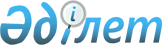 Об утверждении Правил оказания социальной помощи, установления размеров и определения перечня отдельных категорий нуждающихся граждан в городе АлматыРешение внеочередной XII сессии маслихата города Алматы VIII созыва от 8 декабря 2023 года № 73. Зарегистрировано в Департаменте юстиции города Алматы 12 декабря 2023 года № 1750
      В соответствии с пунктом 2-3 статьи 6 Закона Республики Казахстан "О местном государственном управлении и самоуправлении в Республике Казахстан" и Типовыми правилами оказания социальной помощи, установления ее размеров и определения перечня отдельных категорий нуждающихся граждан, утвержденными постановлением Правительства Республики Казахстан от 30 июня 2023 года № 523, маслихат города Алматы РЕШИЛ:
      1. Утвердить Правила оказания социальной помощи, установления размеров и определения перечня отдельных категорий нуждающихся граждан в городе Алматы согласно приложению 1 к настоящему решению.
      2. Признать утратившими силу некоторые решения маслихата города Алматы согласно приложению 2 к настоящему решению.
      3. Настоящее решение вводится в действие со дня его первого официального опубликования, за исключением подпунктов 8) и 9) пункта 41, которые вводятся в действие с 1 января 2024 года. Правила оказания социальной помощи, установления размеров и определения
перечня отдельных категорий нуждающихся граждан в городе Алматы
      1. Настоящие Правила оказания социальной помощи, установления размеров и определения перечня отдельных категорий нуждающихся граждан в городе Алматы (далее - Правила) разработаны в соответствии с Законом Республики Казахстан "О местном государственном управлении и самоуправлении в Республике Казахстан", Типовыми правилами оказания социальной помощи, установления ее размеров и определения перечня отдельных категорий нуждающихся граждан, утвержденными постановлением Правительства Республики Казахстан от 30 июня 2023 года № 523 и определяют порядок оказания социальной помощи, установления размеров и определения перечня отдельных категорий нуждающихся граждан. 1. Общие положения
      2. Социальная помощь оказывается в денежной или натуральной форме и предоставляется единовременно и (или) периодически (ежемесячно, ежеквартально, 1 раз в полугодие, 1 раз в год) гражданам, постоянно зарегистрированным и постоянно проживающим в городе Алматы.
      3. В настоящих Правилах используются следующие понятия:
      1) Государственная корпорация "Правительство для граждан" (далее – уполномоченная организация) – юридическое лицо, созданное по решению Правительства Республики Казахстан для оказания государственных услуг в соответствии с законодательством Республики Казахстан, организации работы по приему заявлений и выдаче их результатов услугополучателю по принципу "одного окна", обеспечения оказания государственных услуг в электронной форме;
      2) специальная комиссия – комиссия, создаваемая решением акима города Алматы, по рассмотрению заявления лица (семьи), претендующего на оказание социальной помощи отдельным категориям нуждающихся граждан;
      3) праздничные дни – дни национальных и государственных праздников Республики Казахстан;
      4) социальная помощь – помощь, предоставляемая акиматом города Алматы в денежной или натуральной форме отдельным категориям нуждающихся граждан (далее – получатели), а также к праздничным дням и памятным датам;
      5) уполномоченный орган по оказанию социальной помощи – акиматы районов города Алматы, осуществляющие оказание социальной помощи;
      6) прожиточный минимум – минимальный денежный доход на одного человека, равный по величине стоимости минимальной потребительской корзины, рассчитываемый органом статистики города Алматы;
      7) среднедушевой доход – доля совокупного дохода семьи, приходящаяся на каждого члена семьи в месяц;
      8) праздничные даты (далее – памятные даты) – профессиональные и иные праздники Республики Казахстан;
      9) участковая комиссия – специальная комиссия, создаваемая решением акима района города Алматы для проведения обследования материального положения лиц (семей), обратившихся за адресной социальной помощью;
      10) предельный размер – утвержденный максимальный размер социальной помощи; 
      11) многодетная семья - семья, имеющая в своем составе четырех и более совместно проживающих несовершеннолетних детей, в том числе детей, обучающихся по очной форме обучения по общеобразовательным или профессиональным программам в организациях общего среднего, технического и профессионального, послесреднего, высшего и (или) послевузовского образования, по достижении ими совершеннолетия до времени окончания организаций образования (но не более чем до достижения двадцатитрехлетнего возраста);
      12) транскрипт - документ, содержащий перечень освоенных дисциплин и (или) модулей, и других видов учебной работы за соответствующий период обучения с указанием кредитов и оценок;
      13) ВИЧ-инфекция - хроническое инфекционное заболевание, вызванное вирусом иммунодефицита человека, характеризующееся специфическим поражением иммунной системы и приводящее к медленному ее разрушению до формирования синдрома приобретенного иммунодефицита.
      4. Социальная помощь назначается с месяца обращения на основании сведений о доходах, представленных на момент подачи заявления за предыдущий квартал.
      Совокупный доход рассчитывается в соответствии с Правилами исчисления совокупного дохода лица (семьи), претендующего на получение государственной адресной социальной помощи, утвержденными приказом Министра труда и социальной защиты населения Республики Казахстан (зарегистрирован в Министерстве юстиции Республики Казахстан за № 32609).
      5. Участковые и специальная комиссии осуществляют свою деятельность на основании положений, утверждаемых акиматом города Алматы.
      6. Получатели социальной помощи несут ответственность за достоверность представленных сведений в соответствии с законодательством Республики Казахстан.
      7. Социальная помощь в натуральной форме предоставляется путем оказания услуг, поставщики которых определяются уполномоченным органом по оказанию социальной помощи в соответствии с законодательством Республики Казахстан о государственных закупках. 2. Порядок определения перечня категорий получателей социальной
помощи и установления размеров социальной помощи
      8. Основаниями для отнесения граждан к категории нуждающихся являются:
      1) причинение ущерба гражданину (семье) либо его имуществу вследствие стихийного бедствия или пожара, наличие социально значимого заболевания;
      2) наличие среднедушевого дохода, не превышающего порога, установленного маслихатом города Алматы в кратном отношении к прожиточному минимуму;
      3) неспособность к самообслуживанию в связи с преклонным возрастом.
      9. Специальная комиссия при вынесении заключения о необходимости оказания социальной помощи руководствуется утвержденным маслихатом города Алматы перечнем оснований для отнесения граждан к категории нуждающихся.
      10. К праздничным дням и памятным датам размер социальной помощи для отдельно взятой категории получателей устанавливается в едином размере маслихатом города Алматы по согласованию с акиматом города Алматы.
      11. Размер оказываемой социальной помощи в каждом отдельном случае определяет специальная комиссия, которая указывает его в заключении о необходимости оказания социальной помощи. 3. Перечень памятных дат и праздничных дней для оказания социальной помощи,
а также кратность оказания социальной помощи
      12. Социальная помощь к памятным датам и праздничным дням оказывается единовременно в виде денежных выплат следующим категориям граждан:
      День вывода ограниченного контингента советских войск из Демократической Республики Афганистан, ветеранам боевых действий на территории других государств, статус которых определен статьей 5 Закона Республики Казахстан "О ветеранах" – 100 (сто) тысяч тенге. 
      День Победы в Великой Отечественной войне:
      1) ветеранам Великой Отечественной войны, статус которых определен статьей 4 Закона Республики Казахстан "О ветеранах" – 1 (один) миллион тенге;
      2) ветеранам, приравненным по льготам к ветеранам Великой Отечественной войны, статус которых определен статьей 6 Закона Республики Казахстан "О ветеранах" – 100 (сто) тысяч тенге;
      3) ветеранам боевых действий на территории других государств, статус которых определен статьей 5 Закона Республики Казахстан "О ветеранах" – 100 (сто) тысяч тенге;
      4) не вступившим в повторный брак вдовам воинов, погибших (умерших, пропавших без вести) в Великой Отечественной войне – 100 (сто) тысяч тенге ;
      5) семьям военнослужащих, погибших (пропавших без вести) или умерших вследствие ранения, контузии, увечья, заболевания, полученных в период боевых действий в Афганистане или других государствах, в которых велись боевые действия - 100 (сто) тысяч тенге;
      6) супруге (супругу) умершего лица с инвалидностью вследствие ранения, контузии, увечья или заболевания, полученных в период Великой Отечественной войны, или лицу, приравненному по льготам к лицам с инвалидностью вследствие ранения, контузии, увечья или заболевания, полученных в период Великой Отечественной войны, а также супруге (супругу) умершего участника Великой Отечественной войны, партизана, подпольщика, гражданина, награжденного медалью "За оборону Ленинграда" или знаком "Жителю блокадного Ленинграда", признававшихся лицами с инвалидностью в результате общего заболевания, трудового увечья и других причин (за исключением противоправных), которые не вступали в повторный брак – 50 (пятьдесят) тысяч тенге;
      7) лицам, награжденным орденами и медалями бывшего Союза ССР за самоотверженный труд и безупречную воинскую службу в тылу в годы Великой Отечественной войны, а также лицам, проработавшим (прослужившим) не менее шести месяцев с 22 июня 1941 года по 9 мая 1945 года и не награжденным орденами и медалями бывшего Союза ССР за самоотверженный труд и безупречную воинскую службу в тылу в годы Великой Отечественной войны– 50 (пятьдесят) тысяч тенге;
      Каждому лицу, относящемуся к нескольким категориям, указанным в части первой настоящего пункта, социальная помощь к памятным датам и праздничным дням перечисляется только по одному основанию.
      День Независимости Республики Казахстан: лицам, принимавшим участие в событиях 17-18 декабря 1986 года в Казахстане, реабилитированным в порядке, установленном Законом Республики Казахстан "О реабилитации жертв массовых политических репрессий" – 250 (двести пятьдесят) тысяч тенге.
      13. Социальная помощь к праздничным дням оказывается единовременно в виде денежных выплат в размере 1 (одного) миллиона тенге для приобретения жилья гражданам, указанным в подпункте 15) пункта 24 настоящих Правил:
      1) Новый год – 1-2 января;
      2) Международный женский день – 8 марта;
      3) Наурыз мейрамы – 21-23 марта;
      4) Праздник единства народа Казахстана – 1 мая;
      5) День Столицы – 6 июля;
      6) День Конституции Республики Казахстан – 30 августа;
      7) День Республики – 25 октября;
      8) День Независимости Республики Казахстан – 16 декабря.
      Социальная помощь зачисляется на банковский счет получателя, открытый в Акционерном обществе "Отбасы банк". 4. Предельные размеры единовременной социальной помощи в связи с причинением
ущерба гражданину (семье) либо его имуществу вследствие стихийного бедствия
или пожара и сроки обращения за социальной помощью
      14. Социальная помощь гражданам, пострадавшим вследствие пожара или стихийного бедствия, предоставляется в виде денежных выплат в следующих размерах:
      до 200 (двухсот) месячных расчетных показателей на семью собственника жилища при утрате, порче, нанесении значительного ущерба жилищу;
      50 (пятьдесят) месячных расчетных показателей – в случае летальных исходов членов семьи на каждого умершего вследствие чрезвычайной ситуации или пожара.
      Социальная помощь предоставляется не позднее шести месяцев со дня возникновения пожара или чрезвычайной ситуации. 5. Предельные размеры единовременной социальной помощи
      15. Социальная помощь предоставляется раз в год семьям (гражданам), имеющим среднедушевой доход, не превышающий величину двукратного прожиточного минимума, в размере 20 (двадцати) месячных расчетных показателей.
      16. Социальная помощь на возмещение затрат за приобретение, установку или поверку индивидуальных приборов учета горячего и (или) холодного водоснабжения, газоснабжения предоставляется нижеследующим гражданам, имеющим среднедушевой доход, не превышающий величину трехкратного прожиточного минимума в размере, не превышающем 3,4 (три целых четыре десятых) месячных расчетных показателей за один прибор:
      1) малообеспеченным гражданам (семьям), получающим государственную адресную социальную помощь и (или) жилищную помощь;
      2) многодетным семьям, имеющим четырех и более совместно проживающих несовершеннолетних детей;
      3) лицам с инвалидностью первой, второй и третьей группы;
      4) пенсионерам по возрасту, согласно пункту 1 статьи 207 Социального Кодекса Республики Казахстан.
      Данный вид социальной помощи предоставляется не позднее шести месяцев со дня установления или проведения поверки индивидуальных приборов учета горячего и (или) холодного водоснабжения и (или) газоснабжения и (или) газового оборудования.
      17. Социальная помощь на возмещение затрат за проведение и установку газового оборудования от общей ветки до жилого дома собственнику индивидуального жилого дома нижеследующим гражданам, имеющим среднедушевой доход, не превышающий величину трехкратного прожиточного минимума, в размере 100 % расходов, но не более чем за три точки:
      1) малообеспеченным гражданам (семьям), получающим государственную адресную социальную помощь и (или) жилищную помощь;
      2) многодетным семьям, имеющим четырех и более совместно проживающих несовершеннолетних детей;
      3) семьям, имеющим в своем составе лиц с инвалидностью первой, второй и третьей группы;
      4) семьям, воспитывающим детей с инвалидностью;
      5) пенсионерам по возрасту, согласно пункту 1 статьи 207 Социального Кодекса Республики Казахстан.
      Указанное возмещение затрат за проведение и установку газового оборудования от общей ветки до дома является единовременным и повторно не оказывается получившему ее заявителю, членам семьи и другим лицам, постоянно проживающим с ним совместно.
      18. Данные виды социальной помощи предоставляются в пределах средств, предусмотренных в местном бюджете на данные цели на соответствующий финансовый год. 6. Предельные размеры оказания периодической социальной помощи
отдельным категориям нуждающихся граждан
      19. Социальная помощь без учета доходов гражданина (семьи) предоставляется ежемесячно в размере 6,5 (шести с половиной) месячных расчетных показателей без требования ежегодного обновления документов (пожизненно) следующим категориям граждан:
      1) ветеранам Великой Отечественной войны, статус которых определен статьей 4 Закона Республики Казахстан "О ветеранах";
      2) вдовам воинов, погибших (умерших, пропавших без вести) в Великой Отечественной войне, не вступившим в повторный брак;
      3) семьям военнослужащих, погибших (пропавших без вести) или умерших вследствие ранения, контузии, увечья, заболевания, полученных в период боевых действий в Афганистане или других государствах, в которых велись боевые действия.
      20. Социальная помощь назначается ежегодно, с выплатой раз в полугодие в размере 7 (семи) месячных расчетных показателей следующим категориям граждан, имеющим среднедушевой доход, не превышающий величину 3 (трех) прожиточных минимумов:
      1) пенсионерам по возрасту, согласно пункту 1 статьи 207 Социального Кодекса Республики Казахстан (далее – пенсионеры по возрасту);
      2) лицам с инвалидностью первой группы, страдающим хронической почечной недостаточностью.
      21. Социальная помощь назначается ежегодно с ежемесячной выплатой в размере 12 (двенадцать) месячных расчетных показателей без учета дохода гражданам, больным туберкулезом, на амбулаторном этапе лечения и находящимся на диспансерном учете в противотуберкулезном диспансере.
      В случае назначения на детей, больных туберкулезом, на амбулаторном этапе лечения и находящихся на диспансерном учете в противотуберкулезном диспансере, родители (законный представитель) вправе подать заявление о назначении социальной помощи. Законные представители также прилагают выписку из решения соответствующего органа об усыновлении (удочерении) или установлении опеки (попечительства) над детьми.
      22. Социальная помощь назначается студентам из многодетных семей, очной формы обучения в высших учебных заведениях города Алматы, но не более чем до достижения двадцатитрехлетнего возраста, получившим по результатам экзаменационной сессии эквивалент оценки соответствующий оценке "отлично", имеющим среднедушевой доход не превышающий величину однократного прожиточного минимума, и выплачивается ежемесячно с первого числа месяца обращения, включительно до конца месяца, в котором заканчивается семестр в размере 10 (десять) тысяч тенге.
      23. Социальная помощь без учета доходов семьи назначается ежегодно с ежемесячной выплатой в размере 2 (двух) величин Республиканского прожиточного минимума ВИЧ-инфицированным детям, находящимся на диспансерном учете в государственном коммунальном предприятии на праве хозяйственного ведения "Центр по профилактике и борьбе со СПИД" Управления общественного здравоохранения города Алматы (далее - Центр СПИД города Алматы).
      На ВИЧ-инфицированных детей, находящихся на диспансерном учете в Центре СПИД города Алматы, родители (законные представители) вправе подать заявление о назначении социальной помощи. Законные представители прилагают выписку из решения соответствующего органа об усыновлении (удочерении) или установлении опеки (попечительства) над детьми. 7. Перечень отдельных категорий нуждающихся граждан
      24. К отдельным категориям нуждающихся граждан относятся:
      1) граждане, пострадавшие вследствие стихийного бедствия или пожара;
      2) лица, имеющие среднедушевой доход, не превышающий величину двукратного прожиточного минимума;
      3) ветераны Великой Отечественной войны, статус которых определен статьей 4 Закона Республики Казахстан "О ветеранах";
      4) ветераны, приравненные по льготам к ветеранам Великой Отечественной войны, статус которых определен статьями 6 Закона Республики Казахстан "О ветеранах";
      5) ветераны боевых действий на территории других государств, статус которых определен статьями 5 Закона Республики Казахстан "О ветеранах";
      6) не вступившие в повторный брак вдовы воинов, погибших (умерших, пропавших без вести) в Великой Отечественной войне;
      7) семьям военнослужащих, погибших (пропавших без вести) или умерших вследствие ранения, контузии, увечья, заболевания, полученных в период боевых действий в Афганистане или других государствах, в которых велись боевые действия;
      8) лица, принимавшие участие в событиях 17-18 декабря 1986 года в Казахстане, реабилитированные в порядке, установленном Законом Республики Казахстан "О реабилитации жертв массовых политических репрессий";
      9) пенсионеры по возрасту, согласно пункту 1 статьи 207 Социального Кодекса Республики Казахстан;
      10) супруга (супруг) умершего лица с инвалидностью Великой Отечественной войны или лица, приравненного по льготам к лицам с инвалидностью Великой Отечественной войны, которые не вступали в повторный брак, а также супруга (супруг) умершего участника Великой Отечественной войны, партизана, подпольщика, гражданина, награжденного медалью "За оборону Ленинграда" или знаком "Жителю блокадного Ленинграда", признававшихся лицами с инвалидностью в результате общего заболевания, трудового увечья и других причин (за исключением противоправных), которые не вступали в повторный брак;
      11) лица с инвалидностью первой группы, страдающие хронической почечной недостаточностью;
      12) лица, награжденные орденами и медалями бывшего Союза ССР за самоотверженный труд и безупречную воинскую службу в тылу в годы Великой Отечественной войны, а также лица, проработавшие (прослужившие) не менее шести месяцев с 22 июня 1941 года по 9 мая 1945 года и не награжденные орденами и медалями бывшего Союза ССР за самоотверженный труд и безупречную воинскую службу в тылу в годы Великой Отечественной войны;
      13) малообеспеченные граждане (семьи), получающие государственную адресную социальную помощь и (или) жилищную помощь;
      14) многодетные семьи, имеющие четырех и более совместно проживающих несовершеннолетних детей;
      15) многодетные семьи, состоящие на учете нуждающихся в жилище из государственного жилищного фонда или жилище, арендованном местным исполнительным органом в частном жилищном фонде;
      16) студенты из многодетных семей, очной формы обучения в высших учебных заведениях города Алматы;
      17) лица с инвалидностью первой, второй и третьей групп;
      18) семьи, воспитывающие детей с инвалидностью;
      19) семьи, имеющие в составе лиц с инвалидностью первой, второй и третьей групп;
      20) граждане, больные туберкулезом, на амбулаторном этапе лечения и находящиеся на диспансерном учете в противотуберкулезном диспансере;
      21) ВИЧ-инфицированные дети, находящиеся на диспансерном учете в Центре СПИД города Алматы;
      22) родители (законный представитель) ребенка, больного туберкулезом, на амбулаторном этапе лечения и находящиеся на диспансерном учете в противотуберкулезном диспансере;
      23) несовершеннолетние узники концлагерей, гетто и других мест принудительного содержания, созданных фашистами и их союзниками в период Второй мировой войны;
      24) ветераны боевых действий на территории других государств пенсионного возраста, согласно пункту 1 статьи 207 Социального Кодекса Республики Казахстан;
      25) ветераны боевых действий на территории других государств не достигшие пенсионного возраста, согласно пункту 1 статьи 207 Социального Кодекса Республики Казахстан;
      26) лица, принимавшие участие в событиях 17-18 декабря 1986 года в Казахстане, реабилитированные в порядке, установленном Законом Республики Казахстан "О реабилитации жертв массовых политических репрессий", не достигшие пенсионного возраста, согласно пункту 1 статьи 207 Социального Кодекса Республики Казахстан;
      27) граждане, работавшие в период блокады в городе Ленинграде на предприятиях, в учреждениях и организациях города и награжденные медалью "За оборону Ленинграда" или знаком "Житель блокадного Ленинграда";
      28) ветераны труда, статус которых определен статьей 7 Закона Республики Казахстан "О ветеранах";
      29) лица с инвалидностью первой группы (за исключением лиц с инвалидностью, получивших трудовое увечье или профессиональное заболевание по вине работодателя). 8. Порядок оказания социальной помощи
      25. Социальная помощь к праздничным дням и памятным датам оказывается без истребования заявлений от получателей.
      26. Порядок формирования списков получателей социальной помощи, указанной в пункте 13 настоящих Правил, определяется соглашением между Акционерным обществом "Отбасы банк" и акиматом города Алматы.
      27. Для получения социальной помощи отдельным категориям нуждающихся граждан заявитель от себя или от имени семьи в уполномоченный орган по оказанию социальной помощи, представляет заявление по форме, согласно приложению 1 к настоящим Правилам, с приложением следующих документов:
      1) документ, удостоверяющий личность (для идентификации личности);
      2) сведения о доходах лица (членов семьи) (для получения социальной помощи, которая назначается независимо от доходов лица (членов семьи), сведения о доходах лица (членов семьи) не предоставляются);
      3) один из нижеперечисленных документов, подтверждающих факт наличия оснований для отнесения к категории нуждающихся:
      документ, подтверждающий факт причиненного ущерба гражданину (семье) либо его имуществу вследствие стихийного бедствия или пожара;
      документ, подтверждающий факт наличия социально значимого заболевания;
      документ, подтверждающий факт наличия среднедушевого дохода, не превышающего порога, установленного маслихатом города Алматы, в кратном отношении к прожиточному минимуму;
      документ, подтверждающий факт неспособности к самообслуживанию в связи с преклонным возрастом;
      4) лица, указанные в подпункте 16) пункта 24 настоящих Правил, транскрипт с оценками эквивалентными оценкам "отлично".
      Документы представляются в подлинниках и копиях для сверки. После сверки подлинники документов возвращаются заявителю.
      28. При поступлении заявления на оказание социальной помощи отдельным категориям нуждающихся граждан по основанию, указанному в подпункте 2) пункта 8 настоящих Правил, уполномоченный орган по оказанию социальной помощи в течение одного рабочего дня направляет документы заявителя в участковую комиссию для проведения обследования материального положения лица (семьи).
      29. Участковая комиссия в течение двух рабочих дней со дня получения документов проводит обследование заявителя, по результатам которого составляет акт о материальном положении лица (семьи), подготавливает заключение о нуждаемости лица (семьи) в социальной помощи по формам, согласно приложениям 2, 3 к настоящим Правилам, и направляет их в уполномоченный орган по оказанию социальной помощи.
      30. В случае недостаточности документов для оказания социальной помощи, уполномоченный орган по оказанию социальной помощи запрашивает в соответствующих органах сведения, необходимые для рассмотрения представленных для оказания социальной помощи документов.
      31. В случае невозможности представления заявителем необходимых документов в связи с их порчей, утерей, уполномоченный орган по оказанию социальной помощи принимает решение об оказании социальной помощи на основании данных иных уполномоченных органов и организаций, имеющих соответствующие сведения.
      32. Уполномоченный орган по оказанию социальной помощи в течение одного рабочего дня со дня поступления документов от участковой комиссии производит расчет среднедушевого дохода лица (семьи) в соответствии с законодательством Республики Казахстан и представляет полный пакет документов на рассмотрение специальной комиссии.
      33. Специальная комиссия в течение двух рабочих дней со дня поступления документов выносит заключение о необходимости оказания социальной помощи, при положительном заключении указывает размер социальной помощи.
      34. Уполномоченный орган по оказанию социальной помощи в течение 8 (восьми) рабочих дней со дня регистрации документов заявителя на оказание социальной помощи принимает решение об оказании либо отказе в оказании социальной помощи на основании принятых документов и заключения специальной комиссии о необходимости оказания социальной помощи.
      В случаях, указанных в пунктах 30 и 31 настоящих Правил, уполномоченный орган по оказанию социальной помощи принимает решение об оказании либо отказе в оказании социальной помощи в течение 20 (двадцати) рабочих дней со дня принятия документов от заявителя или акима района.
      35. Уполномоченный орган по оказанию социальной помощи письменно уведомляет заявителя о принятом решении (в случае отказа – с указанием основания) в течение трех рабочих дней со дня принятия решения.
      36. Отказ в оказании социальной помощи осуществляется в случаях:
      1) выявления недостоверных сведений, представленных заявителями;
      2) отказа, уклонения заявителя от проведения обследования материального положения лица (семьи);
      3) превышения размера среднедушевого дохода лица (семьи), установленного маслихатом города Алматы для оказания социальной помощи;
      4) отрицательный ответ уполномоченного государственного органа на запрос о согласовании, который требуется для оказания государственной услуги, а также отрицательное заключение экспертизы, исследования либо проверки;
      5) отсутствие согласия услугополучателя, предоставляемого в соответствии со статьей 8 Закона Республики Казахстан "О персональных данных и их защите", на доступ к персональным данным ограниченного доступа, которые требуются для оказания государственной услуги.
      37. Получатели социальной помощи в случае наступления обстоятельств, являющихся основаниями для изменения размера социальной помощи или права на ее получение в течение 10 (десяти) рабочих дней извещает уполномоченный орган по оказанию социальной помощи по месту регистрации их постоянного места жительства.
      38. В случае смерти получателя, выплата социальной помощи прекращается на основании сведений и (или) списков о смерти получателя, полученных от органов регистрации актов гражданского состояния (РАГС).
      39. Управление общественного здравоохранения города Алматы ежемесячно до 29 числа предоставляет в Управление занятости и социальных программ города Алматы списки ВИЧ-инфицированных детей, списки лиц, больных туберкулезом, находящихся на амбулаторном этапе лечения, списки лиц, больных туберкулезом, направленных на стационарное лечение в противотуберкулезный санаторий "Каменское Плато" и списки лиц, больных туберкулезом, оторвавшихся от лечения на срок более 7 (семи) дней.
      40. Финансирование расходов на предоставление социальной помощи осуществляется в пределах средств, предусмотренных бюджетом города Алматы на текущий финансовый год. 9. Социальная помощь на санаторно-курортное лечение
      41. Социальная помощь на санаторно-курортное лечение предоставляется в натуральном (путевка в санаторно-курортные организации, определенные в соответствии с законодательством Республики Казахстан о государственных закупках) или денежном (возмещение затрат за санаторно-курортное лечение в пределах Республики Казахстан в размере стоимости путевки, установленной при формировании бюджетной заявки на соответствующий финансовый год) видах, следующим категориям нуждающихся граждан:
      1) ветеранам Великой Отечественной войны, статус которых определен статьей 4 Закона Республики Казахстан "О ветеранах" – без учета среднедушевого дохода, бесплатно; 
      2) ветеранам труда, статус которых определен статьей 7 Закона Республики Казахстан "О ветеранах" – без учета среднедушевого дохода, с оплатой 25% от размера получаемой пенсии без учета государственной базовой пенсионной выплаты;
      3) не вступившим в повторный брак вдовы воинов, погибших (умерших, пропавших без вести) в Великой Отечественной войне – без учета среднедушевого дохода, с оплатой 25% от размера получаемой пенсии без учета государственной базовой пенсионной выплаты;
      4) супруге (супругу) умершего лица с инвалидностью вследствие ранения, контузии, увечья или заболевания, полученных в период Великой Отечественной войны, или лица, приравненного по льготам к лицам с инвалидностью вследствие ранения, контузии, увечья или заболевания, полученных в период Великой Отечественной войны, а также супруга (супруг) умершего участника Великой Отечественной войны, партизана, подпольщика, гражданина, награжденного медалью "За оборону Ленинграда" или знаком "Жителю блокадного Ленинграда", признававшихся лицами с инвалидностью в результате общего заболевания, трудового увечья и других причин (за исключением противоправных), которые не вступали в повторный брак - без учета среднедушевого дохода, с оплатой 25% от размера получаемой пенсии без учета государственной базовой пенсионной выплаты". 
      5) несовершеннолетним узникам концлагерей, гетто и других мест принудительного содержания, созданных фашистами и их союзниками в период Второй мировой войны – без учета среднедушевого дохода, с оплатой 25% от размера получаемой пенсии без учета государственной базовой пенсионной выплаты;
      6) гражданам, работавшим в период блокады в городе Ленинграде на предприятиях, в учреждениях и организациях города и награжденные медалью "За оборону Ленинграда" или знаком "Житель блокадного Ленинграда" – без учета среднедушевого дохода, с оплатой 25% от размера получаемой пенсии без учета государственной базовой пенсионной выплаты;
      7) ветеранам боевых действий на территории других государств пенсионного возраста, согласно пункту 1 статьи 207 Социального Кодекса Республики Казахстан – без учета среднедушевого дохода, с оплатой 25% от размера получаемой пенсии без учета государственной базовой пенсионной выплаты; 
      Примечание ИЗПИ!

      Подпункт 8) пункта 41 вводится в действие с 01.01.2024 в соответствии с п.3  настоящего решения.


      8) ветеранам боевых действий на территории других государств не достигшим пенсионного возраста, согласно пункту 1 статьи 207 Социального Кодекса Республики Казахстан – с учетом среднедушевого дохода, не превышающего величины трехкратного прожиточного минимума, с оплатой 25% от стоимости выдаваемой путевки на санаторно-курортное лечение, но не более одного раза в два года;
      Примечание ИЗПИ!

      Подпункт 9) пункта 41 вводится в действие с 01.01.2024 в соответствии с п.3  настоящего решения.


      9) лицам, принимавшим участие в событиях 17-18 декабря 1986 года в Казахстане, реабилитированным в порядке, установленном Законом Республики Казахстан "О реабилитации жертв массовых политических репрессий", не достигшим пенсионного возраста, согласно пункту 1 статьи 207 Социального Кодекса Республики Казахстан - с учетом среднедушевого дохода, не превышающего величины трехкратного прожиточного минимума, с оплатой 25% от стоимости выдаваемой путевки на санаторно-курортное лечение, но не более одного раза в два года;
      10) пенсионерам по возрасту – с учетом среднедушевого дохода, не превышающего величины трехкратного прожиточного минимума, с оплатой 25% от размера получаемой пенсии без учета государственной базовой пенсионной выплаты; 
      11) лицам, сопровождающих лиц с инвалидностью первой группы, указанных в подпункте 29) пункта 24 настоящих Правил, на период их нахождения в организации, предоставляющей санаторно-курортное лечение, но не более, чем на одного сопровождающего лица – без учета среднедушевого дохода с оплатой за проживание и питание, за исключением лечебных процедур, в виде возмещения затрат за санаторно-курортное лечение в пределах Республики Казахстан.
      Санаторно-курортное лечение лицам с инвалидностью первой группы предоставляется в соответствии с Социальным кодексом Республики Казахстан.
      42. Для получения социальной помощи на санаторно-курортное лечение в натуральном виде заявитель в уполномоченный орган по оказанию социальной помощи представляет заявление с приложением следующих документов:
      1) документ, удостоверяющий личность;
      2) справка для получения путевки на санаторно-курортное лечение по форме № 068/у, утвержденной приказом исполняющий обязанности Министра здравоохранения Республики Казахстан от 30 октября 2020 года № ҚР ДСМ-175/2020 "Об утверждении форм учетной документации в области здравоохранения, а также инструкций по их заполнению", за исключением лиц, указанных в подпункте 11) пункта 41 настоящих Правил;
      3) лица, указанные в подпунктах 1), 7), 8) пункта 41 настоящих Правил, документ, указанный статьей 9 Закона Республики Казахстан "О ветеранах";
      4) лица, указанные в подпункте 9) пункта 41 настоящих Правил, удостоверение о реабилитации согласно Закона Республики Казахстан "О реабилитации жертв массовых политических репрессий";
      5) лица, указанные в подпунктах 2), 3), 4), 5), 6), 7) и 10) пункта 41 настоящих Правил, документ о размере пенсии;
      6) лица, указанные в подпунктах 8), 9), 10) пункта 41 настоящих Правил, сведения о доходах лица (членов семьи);
      7) лица, указанные в подпункте 11) пункта 41 настоящих Правил: копию путевки лица с инвалидностью в санаторно-курортную организацию, выданной уполномоченным органом по оказанию социальной помощи, документ подтверждающий оплату, акт выполненных работ санаторно-курортной организации. 
      Для лиц, указанных в подпункте 8) пункта 41 настоящих Правил, ежегодно предоставляется 180 путевок на санаторно-курортное лечение, для лиц, указанных в подпункте 9) пункта 41 настоящих Правил, ежегодно предоставляется 120 путевок на санаторно-курортное лечение.
      Документы представляются в подлинниках и копиях для сверки. После сверки подлинники документов возвращаются заявителю.
      Специалист уполномоченного органа по оказанию социальной помощи, принявший заявление, проверяет полноту пакета документов.
      При соответствии пакета документов для лиц, указанных в подпункте 8), 9), 10) пункта 41 настоящих Правил, в течение одного рабочего дня со дня их приема, передает документы в участковую комиссию.
      Участковая комиссия в течение двух рабочих дней со дня получения документов, проводит обследование, по результатам которого составляет акт о материальном положении, подготавливает заключение о нуждаемости лица в социальной помощи на санаторно-курортное лечение по формам согласно приложениям 2, 3 к настоящим Правилам и передает их в уполномоченный орган по оказанию социальной помощи.
      Уполномоченный орган по оказанию социальной помощи в течении восьми рабочих дней со дня принятия заявления принимает решение об оформлении либо об отказе в оформлении документов на предоставление санаторно-курортного лечения и в течение трех рабочих дней со дня принятия решения направляет заявителю уведомление об оформлении документов на предоставление санаторно-курортного лечения, либо мотивированный отказ в произвольной форме.
      Уполномоченный орган по оказанию социальной помощи формирует списки лиц, подавших заявления на оказание социальной помощи на санаторно-курортное лечение согласно графику заезда и выдает путевки заявителю под его роспись в журнале по выдаче путевок (далее – Журнал) по форме согласно приложению 4 к настоящим Правилам.
      В случае невозможности использования санаторно-курортной путевки по определенным причинам (смерть, болезнь и другие, признанные уполномоченным органом по оказанию социальной помощи уважительными), она подлежит возврату в уполномоченный орган по оказанию социальной помощи и выдаче другому лицу в порядке очередности.
      Возврат санаторно-курортной путевки фиксируется в Журнале.
      При неиспользовании санаторно-курортной путевки по уважительным причинам, выданная санаторно-курортная путевка при возможности заменяется на санаторно-курортную путевку другого периода согласно графику заезда, но не позднее трех дней до начала заезда, указанного в санаторно-курортной путевке, подлежащей обмену.
      43. Для получения социальной помощи на санаторно-курортное лечение в денежном виде (за исключением лиц, указанных в подпунктах 8), 9) пункта 41 настоящих Правил) заявитель в течение 60 (шестидесяти) календарных дней, но не позднее 10 (десяти) календарных дней, до даты заезда в организацию, оказывающую услуги по санаторно-курортному лечению (далее - организация), представляет в уполномоченный орган по оказанию социальной помощи заявление с приложением документов согласно пункту 42 настоящих Правил.
      Документы представляются в подлинниках и копиях для сверки, после чего подлинники документов возвращаются заявителю.
      Специалист уполномоченного органа по оказанию социальной помощи, принявший заявление, проверяет полноту пакета документов. 
      При соответствии пакета документов для лиц, указанных в подпункте 10) пункта 41 настоящих Правил, в течение одного рабочего дня со дня их приема, передает документы в участковую комиссию.
      Участковая комиссия в течение двух рабочих дней со дня получения документов, проводит обследование, по результатам которого составляет акт о материальном положении, подготавливает заключение о нуждаемости лица в социальной помощи на санаторно-курортное лечение по формам согласно приложениям 2, 3 к настоящим Правилам и передает их в уполномоченный орган по оказанию социальной помощи.
      Уполномоченный орган по оказанию социальной помощи в течение восьми рабочих дней со дня принятия заявления принимает решение об оформлении либо об отказе в оформлении документов на предоставление санаторно-курортного лечения и в течение трех рабочих дней со дня принятия решения направляет заявителю уведомление об оформлении документов на предоставление санаторно-курортного лечения, либо мотивированный отказ в произвольной форме.
      Заявитель в течение 30 (тридцати) календарных дней после получения санаторно-курортного лечения в организации предоставляет в уполномоченный орган по оказанию социальной помощи счет-фактуру, фискальный чек, акт выполненных работ и номер своего банковского счета.
      Уполномоченный орган по оказанию социальной помощи на основании предоставленных заявителем документов в течение 30 (тридцати) календарных дней, производит начисление социальной помощи за санаторно-курортное лечение в денежном виде.
      В случае, если заявитель не воспользовался санаторно-курортным лечением или дата заезда его в организацию перенесена на более поздний срок, он письменно уведомляет уполномоченный орган по оказанию социальной помощи.
      Уполномоченный орган по оказанию социальной помощи снимает с учета заявителя не воспользовавшегося санаторно-курортным лечением.
      В случае, переноса даты заезда заявителя в организацию на более поздний срок, но не превышающий двух месяцев, социальная помощь на санаторно-курортное лечение выплачивается по факту получения санаторно-курортного лечения.
      Социальная помощь на санаторно-курортное лечение предоставляется в пределах средств, предусмотренных в местном бюджете на данные цели на соответствующий финансовый год.
      В случае невозможности личного обращения заявителя с заявлением о назначении социальной помощи на санаторно-курортное лечение, заявители вправе уполномочить других лиц на обращение с заявлением о назначении социальной помощи на санаторно-курортное лечение на основании доверенности, выданной в установленном порядке.
      44. Отказ в оказании социальной помощи на санаторно-курортное лечение осуществляется в случаях:
      1) выявления недостоверных сведений, представленных заявителями;
      2) отказа, уклонения заявителя от проведения обследования материального положения лица (семьи);
      3) превышения размера среднедушевого дохода лица (семьи) установленного местными представительными органами порога для оказания социальной помощи на санаторно-курортное лечение.
      Регистрация заявлений осуществляется уполномоченным органом по оказанию социальной помощи в порядке их поступления.
      В случае выявления недостоверности документов, предоставленных заявителем, выплаченная сумма социальной помощи на санаторно-курортное лечение подлежит возврату в добровольном или ином установленном законодательством Республики Казахстан порядке. 
      Социальная помощь на санаторно-курортное лечение предоставляется не более одного раза в календарный год на срок, не более 12 (двенадцати) календарных дней. 10. Основания для прекращения и возврата предоставляемой социальной помощи
      45. Социальная помощь прекращается в случаях:
      1) смерти получателя;
      2) выезда получателя на постоянное проживание за пределы города Алматы;
      3) направления получателя на проживание в государственные медико-социальные учреждения;
      4) выявление недостоверных сведений, предоставленных заявителем;
      5) направления больных туберкулезом в стационарное лечение в противотуберкулезный санаторий "Каменское Плато" или при наличии пропуска лечения более 7 (семи) дней по неуважительным причинам, согласно списку Управления общественного здравоохранения города Алматы.
      Выплата социальной помощи прекращается с месяца наступления указанных обстоятельств.
      46. Излишне выплаченные суммы подлежат возврату в добровольном или ином установленном законодательством Республики Казахстан порядке.
      47. В случае неиспользования на приобретение жилья в течение трех месяцев с момента выплаты социальной помощи, указанной в пункте 13 настоящих Правил, она подлежит возврату в бюджет города Алматы.
      48. Мониторинг и учет предоставления социальной помощи проводит уполномоченный орган по оказанию социальной помощи с использованием базы данных автоматизированной информационной системы "Е-Собес". Заявление
      От гражданина (ки) ________________________________________(фамилия, имя, отчество (при его наличии) заявителя)
      Дата рождения: "____" ________________ года
      Индивидуальный идентификационный номер:___________________________
      Вид документа, удостоверяющего личность:______________________________
      Серия документа:__________ номер документа:__________ кем выдан: _______
      Дата выдачи: "____" _____________ ______ года
      Адрес постоянного местожительства:___________________________________
      город (район) _______________________________________________________
      улица (микрорайон) _______________________ дом ______ квартира _____
      Банковские реквизиты:_______________________________________________
      Наименование банка_________________________________________________
      Банковский счет № _________________________________________________
      Телефон ____________________________________________________________
      Прошу назначить мне социальную помощь ________________________________
      Перечень документов, приложенных к заявлению:
      Даю согласие на сбор и обработку моих персональных данных в соответствии с Законом Республики Казахстан "О персональных данных и их защите", хранение и использование сведений, составляющих охраняемую законом тайну, содержащихся в информационных системах, необходимых при назначении (перерасчете) выплаты, а также при выполнении уполномоченным органом по оказанию социальной помощи своих обязательств в соответствии с законодательством Республики Казахстан.
      Даю согласие на получение сведений о себе как о владельце банковского счета и номерах банковских счетов в банках второго уровня, организациях, имеющих лицензии уполномоченного органа по регулированию и надзору финансового рынка и финансовых организаций на соответствующие виды банковских операций, территориальные подразделения акционерного общества "Казпочта".
      Обо всех изменениях местожительства (в том числе выезд за пределы Республики Казахстан), анкетных данных, банковских реквизитов обязуюсь сообщить в уполномоченный орган по оказанию социальной помощи в течение 10 (десяти) рабочих дней.
      Уведомлен(а) о возможности открытия отдельного банковского счета для зачисления социальной помощи, выплачиваемой из местного бюджета, а также о том, что на деньги, находящиеся на таком счете, не допускается обращение взыскания третьими лицами.
      "____" ___________ 20____ года.
      ________________________________________________________________________________(фамилия, имя, отчество (при его наличии), подпись заявителя (законного представителя)
      Документы принял:
      _______________________________________________________________________________(фамилия, имя, отчество (при его наличии), должность и подпись лица, принявшего заявление)
      "____" ____________ 20____ года. АКТ 
обследования для определения нуждаемости лица (семьи) от "__" ____ 20 __ года ____________________________________________________________________
(населенный пункт)
      1. Фамилия, имя, отчество (при его наличии) заявителя
      ____________________________________________________________________
      ____________________________________________________________________
      2. Адрес места жительства
      ____________________________________________________________________
      ____________________________________________________________________
      3. Причины обращения заявителя за социальной помощью
      ____________________________________________________________________
      ____________________________________________________________________
      4. Состав семьи (учитываются фактически проживающие в семье) ____ человек, в том числе:
      Всего трудоспособных _________ человек.
      Зарегистрированы в качестве безработного в органах занятости _______ человек.
      Количество детей: ______, из них обучающихся в высших и средних учебных заведениях на платной основе _______ человек, стоимость обучения в год ________ тенге.
      Наличие в семье ветеранов Великой Отечественной войны, ветеранов, приравненных по льготам к ветеранам Великой Отечественной войны, ветеранов боевых действий на территории других государств, пенсионеров, пожилых лиц старше 80-ти лет, лиц, имеющих социально значимые заболевания, лиц с инвалидностью, детей с инвалидностью (указать или добавить иную категорию)
      ____________________________________________________________________
      ____________________________________________________________________
      5. Условия проживания (общежитие, арендное, приватизированное жилье, служебное жилье, жилой кооператив, индивидуальный жилой дом или иное – указать):
      ____________________________________________________________________
      Расходы на содержание жилья:
      ___________________________________________________________________
      Доходы семьи:
      6. Наличие: 
      автотранспорта (марка, год выпуска, правоустанавливающий документ, заявленные доходы от его эксплуатации)
      ____________________________________________________________________
      ____________________________________________________________________;
      иного жилья, кроме занимаемого в настоящее время (заявленные доходы от его эксплуатации)
      ____________________________________________________________________
      7. Сведения о ранее полученной помощи (форма, сумма, источник):
      ____________________________________________________________________
      ____________________________________________________________________
      ____________________________________________________________________
      ____________________________________________________________________
      8. Иные доходы семьи (форма, сумма, источник):
      ____________________________________________________________________
      ____________________________________________________________________
      ____________________________________________________________________
      9. Обеспеченность детей школьными принадлежностями, одеждой, обувью:
      ____________________________________________________________________
      10. Санитарно-эпидемиологические условия проживания:
      ____________________________________________________________________
      Председатель комиссии:
      ______________________ ______________________________________
      Члены комиссии:
      ______________________ ______________________________________
      ______________________ ______________________________________
      ______________________ ______________________________________
      ______________________ ______________________________________
      (подписи) (фамилия, имя, отчество (при его наличии)
      С составленным актом ознакомлен(а):
      _____________________________________________________________________
      Фамилия, имя, отчество (при его наличии) и подпись заявителя
      _____________________________________________________________________
      От проведения обследования отказываюсь ________________________________
      Фамилия, имя, отчество (при его наличии) и подпись заявителя (или одного из членов семьи)
      ___________________________________________________________________________(заполняется в случае отказа заявителя от проведения обследования)
      дата _____________ Заключение участковой комиссии № ___
      ___ __________ 20___ г.
      Участковая комиссия в соответствии с Правилами оказания социальной помощи, установления ее размеров и определения перечня отдельных категорий нуждающихся граждан, рассмотрев заявление и прилагаемые к нему документы лица (семьи), обратившегося за предоставлением социальной помощи отдельным категориям нуждающихся граждан,
      ________________________________________________________________
      (фамилия, имя, отчество (при его наличии) заявителя)
      на основании представленных документов и результатов обследования материального положения заявителя (семьи) выносит заключение о
      _________________________________________________________________
      (необходимости, отсутствии необходимости)
      предоставления лицу (семье) социальной помощи отдельным категориям нуждающихся граждан.
      Председатель комиссии:
      ______________________ ________________________________________
      Члены комиссии: 
      ______________________ ________________________________________
      ______________________ ________________________________________
      ______________________ ________________________________________
      (подписи) (фамилия, имя, отчество (при его наличии)
      Заключение с прилагаемыми документами в количестве ____ штук принято "__"____________ 20__ г. 
      _________________________________________________________________
      _________________________________________________________________
      фамилия, имя, отчество (при его наличии), должность, подпись работника, принявшего документы Форма журнала Перечень утративших силу решений маслихата города Алматы
      1) Решение маслихата города Алматы от 23 июля 2015 года № 347 "Об утверждении Правил оказания социальной помощи, установления размеров и определения перечня отдельных категорий нуждающихся граждан в городе Алматы" (зарегистрировано в Реестре государственной регистрации нормативных правовых актов за № 1194).
      2) Решение маслихата города Алматы от 11 марта 2016 года № 420 "О внесении изменений и дополнения в некоторые решения маслихата города Алматы" (зарегистрировано в Реестре государственной регистрации нормативных правовых актов за № 1271).
      3) Решение маслихата города Алматы от 9 декабря 2016 года № 69 "О внесении дополнений в решение внеочередной XLI-й сессии маслихата города Алматы V-го созыва от 23 июля 2015 года № 347 "Об утверждении Правил оказания социальной помощи, установления размеров и определения перечня отдельных категорий нуждающихся граждан в городе Алматы" (зарегистрировано в Реестре государственной регистрации нормативных правовых актов за № 1336).
      4) Решение маслихата города Алматы от 17 апреля 2018 года № 224 "О внесении изменения в решение XLI-й сессии маслихата города Алматы V-го созыва от 23 июля 2015 года № 347 "Об утверждении Правил оказания социальной помощи, установления размеров и определения перечня отдельных категорий нуждающихся граждан в городе Алматы" (зарегистрировано в Реестре государственной регистрации нормативных правовых актов за № 1470).
      5) Решение маслихата города Алматы от 14 сентября 2018 года № 258 "О внесении изменений в решение XLI-й сессии маслихата города Алматы V-го созыва от 23 июля 2015 года № 347 "Об утверждении Правил оказания социальной помощи, установления размеров и определения перечня отдельных категорий нуждающихся граждан в городе Алматы" (зарегистрировано в Реестре государственной регистрации нормативных правовых актов за № 1501).
      6) Решение маслихата города Алматы от 18 марта 2019 года № 322 "О внесении изменений в решение XLI-й сессии маслихата города Алматы V-го созыва от 23 июля 2015 года № 347 "Об утверждении Правил оказания социальной помощи, установления размеров и определения перечня отдельных категорий нуждающихся граждан в городе Алматы" (зарегистрировано в Реестре государственной регистрации нормативных правовых актов за № 1531).
      7) Решение маслихата города Алматы от 23 апреля 2019 года № 338 "О внесении изменений и дополнений в решение XLI-й сессии маслихата города Алматы V-го созыва от 23 июля 2015 года № 347 "Об утверждении Правил оказания социальной помощи, установления размеров и определения перечня отдельных категорий нуждающихся граждан в городе Алматы" (зарегистрировано в Реестре государственной регистрации нормативных правовых актов за № 1552).
      8) Решение маслихата города Алматы от 27 мая 2019 года № 356 "О внесении изменения в решение XLI-й сессии маслихата города Алматы V-го созыва от 23 июля 2015 года № 347 "Об утверждении Правил оказания социальной помощи, установления размеров и определения перечня отдельных категорий нуждающихся граждан в городе Алматы" (зарегистрировано в Реестре государственной регистрации нормативных правовых актов за № 1560).
      9) Решение маслихата города Алматы от 22 ноября 2019 года № 405 "О внесении изменений в решение XLI-й сессии маслихата города Алматы V-го созыва от 23 июля 2015 года № 347 "Об утверждении Правил оказания социальной помощи, установления размеров и определения перечня отдельных категорий нуждающихся граждан в городе Алматы" (зарегистрировано в Реестре государственной регистрации нормативных правовых актов за № 1600).
      10) Решение маслихата города Алматы от 23 июня 2020 года № 463 "О внесении дополнений и изменения в решение маслихата города Алматы от 23 июля 2015 года № 347 "Об утверждении Правил оказания социальной помощи, установления размеров и определения перечня отдельных категорий нуждающихся граждан в городе Алматы" (зарегистрировано в Реестре государственной регистрации нормативных правовых актов за № 1623).
      11) Решение маслихата города Алматы от 30 апреля 2021 года № 29 "О внесении изменений в решение маслихата города Алматы от 23 июля 2015 года № 347 "Об утверждении Правил оказания социальной помощи, установления размеров и определения перечня отдельных категорий нуждающихся граждан в городе Алматы" (зарегистрировано в Реестре государственной регистрации нормативных правовых актов за № 1700).
      12) Решение маслихата города Алматы от 25 апреля 2022 года № 125 "О внесении изменений в решение маслихата города Алматы от 23 июля 2015 года № 347 "Об утверждении Правил оказания социальной помощи, установления размеров и определения перечня отдельных категорий нуждающихся граждан в городе Алматы" (зарегистрировано в Реестре государственной регистрации нормативных правовых актов за № 27847).
					© 2012. РГП на ПХВ «Институт законодательства и правовой информации Республики Казахстан» Министерства юстиции Республики Казахстан
				
      Председатель маслихата города Алматы

М. Отыншиев
Приложение 1
к решению маслихата
города Алматы
от 8 декабря 2023 года № 73Приложение 1
к правилам оказания социальной
помощи, установления ее
размеров и определения
перечня отдельных
категорий нуждающихся
граждан в городе Алматы
Руководителю местного
исполнительного органа
___________________
№ п/п
Наименование документа
Количество листов в документе
Примечание
1
2
3
4Приложение 2
к правилам оказания
социальной помощи,
установления ее
размеров и определения
перечня отдельных
категорий нуждающихся
граждан в городе Алматы
№ п/п
Фамилия, имя, отчество (при его наличии)
Дата рождения
Родственное отношение к заявителю
Занятость (место работы, учебы)
Причина незанятости
Сведения об участии в общественных работах, профессиональной подготовке (переподготовке, повышении квалификации) или активных мерах содействия занятости
1
2
3
4
5
6
7
№ п/п
Фамилия, имя, отчество (при его наличии) членов семьи (в том числе заявителя), имеющих доход
Вид дохода
Сумма дохода за предыдущий квартал (тенге)
Сумма дохода за предыдущий квартал (тенге)
Сведения о личном подсобном хозяйстве (приусадебный участок, скот и птица), дачном и земельном участке (земельной доли)
№ п/п
Фамилия, имя, отчество (при его наличии) членов семьи (в том числе заявителя), имеющих доход
Вид дохода
за квартал
в среднем за месяц
Сведения о личном подсобном хозяйстве (приусадебный участок, скот и птица), дачном и земельном участке (земельной доли)
1
2
3
4
5
6Приложение 3
к правилам оказания
социальной помощи,
установления ее
размеров и определения
перечня отдельных
категорий нуждающихся
гражданПриложение 4к правилам оказания
социальной помощи,
установления ее
размеров и определения
перечня отдельных
категорий нуждающихся
граждан в городе Алматы
№
Ф.И.О
Год рождения
Адрес
№ путевки
Категория
Район
Сумма
Подпись
ПримечаниеПриложение 2
к решению маслихата
города Алматы
от 8 декабря 2023 года № 73